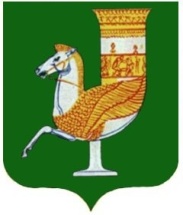 Р А С П О Р Я Ж Е Н И Е     АДМИНИСТРАЦИИ   МУНИЦИПАЛЬНОГО  ОБРАЗОВАНИЯ «САДОВСКОЕ СЕЛЬСКОЕ ПОСЕЛЕНИЕ»От  02.10.20117  № 39-рс. СадовоеО порядке, сроках и методике планирования бюджетных ассигнований          В соответствии с Бюджетным кодексом Российской Федерации, Законом Республики Адыгея «О бюджетном процессе в Республике Адыгея», решением  Совета народных депутатов муниципального образования «Садовское сельское поселение» - «Об утверждении Положения  «О бюджетном процессе в муниципальном образовании «Садовское сельское поселение», руководствуясь Уставом муниципальном образовании «Садовское сельское поселение»Утвердить  порядок и методику планирования бюджетных ассигнований бюджета МО «Садовское сельское поселение» на 2018 год и плановый период 2019 и  2020  годы (Приложение – 1).Методику планирования бюджетных ассигнований бюджета МО «Садовское сельское поселение» на 2018 год и плановый период 2019 и  2020  годы (Приложение – 2).Настоящее распоряжение разместить на официальном сайте администрации муниципального образования – «Садовское сельское поселение» в сети «Интернет».  Контроль за исполнением данного распоряжения возложить на финансиста администрации.Настоящее распоряжение вступает в силу с момента его подписания.  Глава МО «Садовское сельское поселение»                                    В.Н.БондаренкоПриложение –  1к распоряжению  МО «Садовское сельское поселение»от 02.10.2016 г. № 39-рПорядок планирования бюджетных ассигнований бюджетаМО «Садовское сельское поселение»на 2017 год и на плановый период 2018 и 2019 годы           1. Настоящий порядок  планирования бюджетных ассигнований бюджета МО «Садовское сельское поселение» на 2018 год и на плановый период 2019 и 2020 годов (далее – Порядок) разработан в соответствии со статьей 174.2 Бюджетного кодекса Российской Федерации и определяет порядок планирования  объема  бюджетных ассигнований бюджета МО «Садовское сельское поселение» на 2018 год и на плановый период 2019 и 2020 годов (далее – бюджетные ассигнования бюджета МО «Садовское сельское поселение»). Основные термины и понятия, используемые в настоящем порядке и методике, применяются в том же значении, что и в Бюджетном кодексе Российской Федерации.1.1. Бюджетные ассигнования бюджета МО «Садовское сельское поселение»  планируются раздельно на исполнение действующих и принимаемых обязательств.1.2. Правовыми основаниями возникновения действующих расходных обязательств, на исполнение которых планируется направить бюджетное ассигнование, являются Решения муниципального образования «Садовское сельское поселение»,  договоры (соглашения), которые в соответствии со статьей 86 Бюджетного кодекса Российской Федерации служат основанием для возникновения расходных обязательств, не предлагаемые (не планируемые) к изменению в 2018-2020 годах, к признанию утратившими силу либо к изменению с увеличением объёма бюджетных ассигнований, предусмотренного на исполнение соответствующих обязательств в 2018 году.1.3. К действующим обязательствам, в частности, относят:1) публичные обязательства, публичные  нормативные обязательства, установленные нормативно-правовыми актами Российской Федерации, Республики Адыгея и муниципального образования «Садовское сельское поселение»;2) обязательства по предоставлению (оплате) муниципальных услуг в рамках выполнения муниципального задания в соответствии с законодательством Российской Федерации, Республики Адыгея и нормативно - правовыми актами МО «Садовское сельское поселение»;3) обязательства, вытекающие из долгосрочных  целевых программ муниципального образования;4) обязательства, вытекающие из договоров (соглашений), действующих в планируемом периоде;1.4. Правовыми основаниями изменения действующих расходных обязательств, на исполнение которых планируется направить бюджетное ассигнование, являются Решения муниципального образования «Садовское сельское поселение»   и нормативно-правовые акты органа местного самоуправления МО «Садовское сельское поселение», договоры (соглашения), являющиеся в соответствии со статьей 86 Бюджетного кодекса Российской Федерации основаниями для возникновения расходных обязательств, предлагаемых (планируемых) к изменению в 2018-2020 годах, к принятию либо к изменению с увеличением объёма бюджетных ассигнований, предусмотренного на исполнение соответствующих обязательств в 2018 году.1.5. Правовыми основаниями возникновения принимаемых расходных обязательств, на исполнение которых планируется направить бюджетное ассигнование, являются Решения муниципального образования «Садовское сельское поселение»  и нормативные правовые акты органов местного самоуправления МО «Садовское сельское поселение», договоры (соглашения), являющиеся в соответствии со статьей 86 Бюджетного кодекса Российской Федерации основаниями для возникновения расходных обязательств, предлагаемых (планируемых) к принятию в 2018-2020 годах.1.6. К принимаемым обязательствам, в частности, относятся:1) увеличение действующих или введение новых публичных обязательств, публичных  нормативных обязательств с 2018 года;2) увеличение ассигнований на реализацию действующих или принятие новых долгосрочных целевых программ муниципального образования;3) бюджетные инвестиции в новые объекты строительства;4) капитальный ремонт зданий и сооружений.1.7. В сроки, установленные согласно Приложения к настоящему Порядку, субъекты бюджетного планирования на бумажном носителе и в электронном виде  представляют в  финансовый отдел администрации МО «Садовское сельское поселение», соответствующие расходы, предложения для определения бюджетных ассигнований бюджета МО «Садовское сельское поселение» на 2018 год и плановый период 2019-2020 годов раздельно на исполнение действующих и принимаемых расходных обязательств (с расчетами и обоснованиями) по установленным настоящим Порядком формам.Субъекты бюджетного планирования несут ответственность за соответствие представленных обоснований бюджетным ассигнованиям на исполнение действующих и принимаемых расходных обязательств, включенных в проект   бюджета МО «Садовское сельское поселение», а также за достоверность и объективность содержащейся в них информации.1.8.  Финансовый отдел администрации МО «Садовское сельское поселение» рассматривает и согласовывает с субъектами бюджетного планирования бюджетные проектировки бюджета МО «Садовское сельское поселение» в сроки, установленные  согласно Приложения к настоящему Порядку.1.9.  Неурегулированные в рамках рассмотрения в финансовом отделе разногласия могут быть вынесены на рассмотрение бюджетной комиссии, утверждаемой Распоряжением главы МО «Садовское сельское поселение», по рассмотрению бюджетных проектировок на очередной финансовый год и плановый период.Приложение к Порядку планирования бюджетных ассигнований бюджета МО «Садовское сельское поселение»на 2018 год и на плановый период 2019 и 2020 годыГрафикпредоставления материалов и документов при составлении проекта бюджетаМО «Садовское сельское поселение» на очередной финансовый год и  плановый период  Глава МО «Садовское сельское поселение»	В.Н.БондаренкоПриложение – 2к распоряжению МО «Садовское сельское поселение»от 02.10.2017 г. № 39-рМетодикапланирования бюджетных ассигнований бюджетаМО «Садовское сельское поселение»            1. Настоящая методика планирования бюджетных ассигнований бюджета МО «Садовское сельское поселение» на 2018 год и на плановый период 2019 и 2020 годов (далее – Порядок) разработана в соответствии со статьей 174.2 Бюджетного кодекса Российской Федерации и определяет порядок планирования и методы расчета объема  бюджетных ассигнований бюджета МО «Садовское сельское поселение» на 2018 год и на плановый период 2019 и 2020 (далее – бюджетные ассигнования бюджета МО «Садовское сельское поселение»). Основные термины и понятия, используемые в настоящем порядке и методике, применяются в том же значении, что и в Бюджетном кодексе Российской Федерации.1.1. При формировании предложений для определения бюджетных ассигнований бюджета МО «Садовское сельское поселение» на 2018 год и на плановый период 2019 и 2020 субъектам бюджетного планирования необходимо учитывать: 1) формирование бюджетных расходов осуществляется в соответствии с бюджетной классификацией расходов бюджетов Российской Федерации, утвержденной Приказом Министерства финансов Российской Федерации от 30 декабря . № 150н «Об утверждении Указаний о порядке применения бюджетной классификации Российской Федерации» с учетом изменений;2) планирование расходов бюджета МО «Садовское сельское поселение» осуществляется  исключительно в рамках  полномочий муниципального образования;3) реализацию мер по оптимизации бюджетных расходов и внедрению современных методов бюджетного планирования, ориентированных на конечные результаты деятельности  МО «Садовское сельское поселение»;4) достижение эффективности муниципальных  расходов;5) приоритетные направления расходования средств бюджета муниципального образования: публичные нормативные обязательства, оплата труда и начисления,  коммунальные услуги.6) увеличение штатных единиц  без обоснованного увеличения сетевых показателей (учреждений, групп, и др.) не допускается.1.2. Субъекты бюджетного планирования при планировании бюджетных ассигнований могут применять следующие методы планирования:метод индексации – расчет объема бюджетных ассигнований путем индексации на уровень инфляции (иной коэффициент) объема бюджетных ассигнований текущего финансового года (прогнозируемый уровень инфляции: 2018 год -4,4 процентов, 2019 год -4,1 процентов, 2020 год -4,0 процентов);нормативный метод – расчет объема бюджетных ассигнований на основе нормативов, утвержденных в соответствующих нормативных правовых актах;плановый метод – расчет объема бюджетных ассигнований в соответствии с показателями,  указанными в нормативном правовом акте (долгосрочной целевой программе, договоре, соглашении) либо  в  соответствии  со  сметной  стоимостью  объекта или стоимостью основных средств;иной (расчетный) метод – расчет объема бюджетных ассигнований методом, отличным от нормативного метода, метода индексации и планового метода.1.3. При расчете фонда оплаты труда применяются условия оплаты, установленные действующими нормативными правовыми актами Республики Адыгея, муниципального образования «Садовское сельское поселение»,  исходя из утвержденной штатной численности. Объем бюджетных ассигнований на 2018-2020 годы на оплату труда работников муниципального образования «Садовское сельское поселение» (КОСГУ 211) рассчитывается  в соответствии с параметрами 2017 года без применения индексации.1.4. Начисления на оплату труда (КОСГУ 213)  на 2018 год и на плановый период 2019 и 2020 предусматриваются в размере 30,2 % от фонда оплаты труда.1.5. Объемы бюджетных ассигнований на 2017-2019 годы на командировочные и иные выплаты в соответствии с трудовыми договорами (служебными контрактами, контрактами) и законодательством Российской Федерации, Республики Адыгея и нормативно-правовыми актами МО «Садовское сельское поселение» (статья 70 Бюджетного кодекса Российской Федерации) (КОСГУ 212) рассчитываются исходя из параметров 2016 года без применения индексации.1.6. Объем бюджетных ассигнований на оплату коммунальных  услуг (КОСГУ 223), планируется исходя из годовых лимитов потребления, доведенных финансовым отделом администрации МО «Садовское сельское поселение», по действующим на момент формирования тарифам с применением прогнозных индексов роста: 2018 год – 10,5 процентов, 2019 год – 10,6 процентов, 2020 год – 10,7 процентов.2.7. Все прочие услуги и расходы, в том числе расходы  по содержанию имущества (КОСГУ 225), прочие работы и услуги (КОСГУ 226), проведение ремонтов зданий и сооружений, увеличение стоимости основных средств, капитальное строительство, планируются без применения индексации.В составе расходов, учитываемых по статье КОСГУ 290 «Прочие расходы», необходимо предусматривать средства на уплату налогов и сборов в соответствии с действующим законодательством, другие расходы - без применения индексации.1.8. Объемы бюджетных ассигнований на исполнение публичных нормативных обязательств (КОСГУ 260), в том числе исполняемых за счет межбюджетных трансфертов (статья 74.1 Бюджетного кодекса Российской Федерации), рассчитывается нормативным методом путем умножения планируемого норматива на прогнозируемую численность физических лиц, являющихся получателями выплат с учетом особенностей назначения отдельных социальных выплат гражданам.Объемы бюджетных ассигнований на социальное обеспечение населения, за исключением бюджетных ассигнований на исполнение публичных нормативных обязательств (статья 74.1 Бюджетного кодекса Российской Федерации), рассчитываются нормативным методом или в соответствии с утвержденным порядком предоставления социальных выплат гражданам либо порядком на приобретение товаров, работ, услуг в пользу граждан для обеспечения их нужд в целях реализации мер социальной поддержки населения.1.9. Планирование бюджетных ассигнований на финансирование расходов за счёт межбюджетных трансфертов из республиканского бюджета осуществляется в соответствии с проектом республиканского закона о республиканском бюджете на 2018 год и на плановый период 2019 и 2020.1.10. При планировании расходов  на реализацию целевых программ необходимо учитывать, что объем бюджетных ассигнований бюджета муниципального образования на реализацию долгосрочных и ведомственных  целевых программ на 2018-2020 годы  принимается на уровне утвержденных  Решением муниципального образования о бюджете муниципального образования на 2017 год расходов и в соответствии с принятыми в установленном порядке нормативными правовыми актами об утверждении соответствующих программ на 2018-2020 годы.При распределении средств на реализацию  долгосрочных и ведомственных  целевых программ на плановый период 2019 и 2020 годы будут учитываться следующие приоритеты:- целевые программы, направленные на реализацию приоритетных национальных проектов;- целевые программы, создающие предпосылки для развития налогооблагаемой базы;- целевые программы, отвечающие принципам бюджетирования,  ориентированного на результат.- целевые программы, составляющие бюджет действующих обязательств, реализация которых в прошедшие годы позволила улучшить социально-экономическое положение Садовского сельского поселения.1.11. Для формирования  бюджета МО «Садовское сельское поселение» субъекты бюджетного планирования представляют в финансовый отдел следующие сведения:1) Объемы бюджетных ассигнований из бюджета муниципального образования по классификации операций сектора муниципального управления  на 2018-2020 годы.2) Распределение численности и оплаты труда работников бюджетной сферы за счет средств бюджета МО «Садовское сельское поселение».3) Распределение численности и оплаты труда по категориям работников за счет средств бюджета МО «Садовское сельское поселение».4) Сводные показатели проектов муниципальных заданий.5) Бюджетные ассигнования на исполнение публичных нормативных обязательств.6) Расходы на реализацию целевых программ.1.12. В ходе рассмотрения бюджетных проектировок бюджета МО «Садовское сельское поселение»  на 2018-2020 годы финансовый отдел может запрашивать у субъектов бюджетного планирования иную информацию для объективного формирования бюджета муниципального образования. В финансовый отдел субъектами бюджетного планирования представляются материалы, включая расшифровки по отдельным направлениям затрат.Глава МО «Садовское сельское поселение»	В.Н.БондаренкоСодержание мероприятийОтветственныеисполнители,  органы,которым  рекомендовано принять участие в реализации  мероприятийСрокпредставленияКуда  представляется1.Представление  основных   параметровпрогноза  социально – экономического  развитияв   целом  по муниципальному образованию «Садовское сельское поселение» на очередной финансовый год  и плановый период.Зам.главыдо 05.09.2017 г.Финансовый отдел2. Основные экономические показатели муниципального образования на очередной финансовый год  и плановый период, а также оценка текущего финансового года.Зам.главыдо 05.09.2017 г..Финансовый отдел3.Предельные объемы бюджетных  ассигнований  бюджетамуниципального   образования   на очередной финансовый год  и плановый периодфинансистдо 30.09.2017 г.Финансовый отдел4.Представление  прогнозных  показателейдоходной  части  бюджетов  сельских  поселенийс  экономическими  обоснованиями и  расчетами налоговых  и  неналоговых  доходов  на очередной финансовый год и плановый периодспециалист по земельно-имущественным вопросамдо 01.10.2017 г.Финансовый отдел5.Прогноз объема поступлений по администрируемым видам доходов бюджета муниципального образования на очередной финансовый год  и плановый период с поквартальной разбивкой (прилагаются расчеты и пояснительная записка к ним)специалист по земельно-имущественным вопросамдо 05.09.2017 г.Финансовый отдел6.Основные направления бюджетной и налоговой политики муниципального образованияфинансистВ течение 20 дней после направления Бюджетного послания Президента Российской Федерации Федеральному Собранию РФГлава муниципального образования7. Предварительные (плановый) реестр расходных  обязательств  бюджета муниципального образованияфинансистдо 10.09.2017гФинансовый отдел8. Данные о фактически сложившейся за 2017 год налогооблагаемой базе, оценка 2018 г. и прогноз на очередной финансовый год и плановый период по муниципальному образованию «Садовское сельское поселение»:-  по всем видам неналоговых платежей, администрируемых налоговым органом; Финансовый отделМИ ФНС России №2  по РА, специалист по земельно-имущественным вопросамдо 10.09.2017гФинансовый отдел 9. Методика формирования проекта бюджета муниципального образования на очередной финансовый  год и плановый периодфинансистдо 30.08.2017 г.Финансовый отдел10. Ведомственные целевые программы  муниципального образования в пределах бюджетов действующих расходных обязательств соответствующих субъектов планированияАдминистрациядо 01.10.2017г.Финансовый отдел11. Предложения для определения бюджетных ассигнований бюджета МО «Садовское сельское поселение» на  очередной финансовый год и плановый период на исполнение действующих и принимаемых расходных обязательств (с расчетами и обоснованиями)Администрациядо 01.10.2017г.Финансовый отдел12.  Проекты нормативных правовых актов, предусматривающих сокращение (увеличение) действующих обязательств бюджета муниципального образования, и проекты нормативных правовых актов о вводимых расходных обязательствах муниципального образованияАдминистрациядо 20.09.2017г.Финансовый отдел13. Перечень долгосрочных целевых программ и объемов их финансирования из бюджета муниципального образованияЗам. главыдо 01.10.2017г.Финансовый отдел14. Согласование бюджетных проектировок и предельных бюджетных проектировок на очередной финансовый год и плановый периодАдминистрациядо 25.09.2017г Финансовый отдел15.Предложения по распределению предельного объема бюджетных ассигнований  на очередной финансовый год и плановый период по разделам, подразделам, целевым статьям и видам расходов классификации бюджетов РФ с приложением расчетов и обоснований, на плановый период по разделам, подразделам.Администрациядо 03.09.2017г.Финансовый отдел16. Проект решения бюджета муниципального образования на очередной финансовый год и плановый периодФинансист до  10.10.2017г.Совет народных депутатов17. Внесение проекта решения о бюджете муниципального образования на очередной финансовый год и плановый период, а также документы и материалы, подлежащие внесению одновременно с ним в Совет народных депутатовАдминистрация муниципального образованияЗа 3 календарных дня до срока, установленного частью IY статьи 4.6. Решения муниципального образования «Об утверждении Положения «О бюджетном процессе в муниципальном образовании «Садовское сельское поселение»Совет народных депутатов